 Village of Wellsville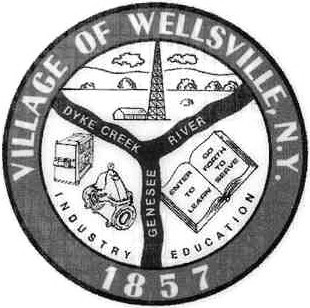 Office of the Clerk23 North Main Street * Wellsville, New York 14895Phone: (585) 596-1754 * FAX: (585) 593-7260711(TDD)VILLAGE BOARD MEETING AGENDA3-14-2022Pledge to the FlagAccept the minutes for the Regular Meeting held on February 28, 2022.VISITORS:   MAYOR’S BUSINESS:Request acceptance and approval of the Application for a Special Event Permit for the Wellsville Area Chamber of Commerce Wine Walk.  It will be held on Saturday, April 9, 2022, from 1:00 to 4:00 pm.  They are once again requesting for suspension of the local open container law during the event.Request acceptance and approval of the Application for a Special Event Permit for "A Ride for Autism" put on by the Americas Road Guardians to be held on Saturday, May 21, 2022 beginning at 8:00 am.  This event will be a vehicle ride beginning and ending at Island Park and traveling a 3-4 hour route (map provided) to return to dinner at the end of the ride.TRUSTEES’ BUSINESS:	PEARSON:Request acceptance and approval of the vouchers as listed in the Abstract of 	Vouchers dated February 28, 2022.MONROE:Nothing to discuss	ROESKE:Nothing to discussFAHS:	1.	Request acceptance and approval of Resolution No. 21/22-25 naming Ryan 			Stisser voting delegate for the Annual Conference of the Municipal Electric 			Utilities Association (MEUA) being held on April 12 and 13, 2022.POLICE DEPT:	1.	Nothing to discussFIRE DEPT:	1.    Nothing to discussDPW:	1.	WWTP update	2.	Landfill update	3.	Madison Bridge update	4.	DEC annual report	5.	Paving bidsCODE ENFORCEMENT	1.	Nothing to discussATTORNEY:	1.   Nothing to discussTREASURER:	1.	Tentative budget distributed to Village Board	2.	Increase Court Clerk Traci Keppel's wage to $15/hr as of March 1, 2022.	3.	Request executive session for a personnel issue.